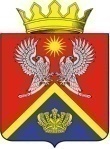 АДМИНИСТРАЦИЯ  СУРОВИКИНСКОГО МУНИЦИПАЛЬНОГО РАЙОНАВОЛГОГРАДСКОЙ ОБЛАСТИПОСТАНОВЛЕНИЕОт                                                           №О внесении изменений в постановлениеадминистрации Суровикинского муниципального районаот 29.03.2021 № 230 «Об утверждении муниципальной программы Суровикинского муниципального района«Обеспечение коммунальными услугами жителей сельских поселений Суровикинскогомуниципального района Волгоградской области»Администрация Суровикинского муниципального района Волгоградской области постановляет: Внести в постановление администрации Суровикинского муниципального района от 29.03.2021 № 230 «Об утверждении муниципальной программы Суровикинского муниципального района «Обеспечение коммунальными услугами жителей сельских поселений Суровикинского муниципального района Волгоградской области» (далее – Постановление) следующие изменения:1) в муниципальной программе Суровикинского муниципального района «Обеспечение коммунальными услугами  жителей сельских поселений Суровикинского муниципального района Волгоградской области» (далее – Программа), утвержденной Постановлением:а)  в паспорте Программы:- позицию «Целевые показатели муниципальной программы, их значения на последний год реализации» изложить в следующей редакции:  «                                                                                                                     »;- позицию «Объемы и источники финансирования муниципальной программы» изложить в следующей редакции:    «                                                                                                        »;б)   раздел 6 изложить в следующей редакции:  «6. Обоснование объема финансовых ресурсов, необходимых для реализации муниципальной программы           Общий объем финансирования программы на 2021-2023 годы – 14 834,933 тыс. рублей, из них по годам и источникам финансирования:а) по годам:2021 год – 4 747,269 тыс.руб.;2022 год – 3 020,998 тыс.руб.;2023 год – 7 066,666 тыс.руб.;б) по источникам финансирования:средства федерального бюджета 0 тыс. рублей в том числе:2021 год – 0  тыс.руб.;2022 год – 0 тыс.руб.;2023 год – 0 тыс.руб.;средства бюджета Волгоградской области – 11 728,0 тыс. рублей, в том числе: 2021 год – 3 598,0 тыс.руб.;2022 год – 2 130,0 тыс.руб.;2023 год – 6 000,0 тыс.руб.;средства бюджета Суровикинского муниципального района – 3 106,933 тыс. рублей, в том числе:2021 год – 1 149,269 тыс.руб.;2022 год – 890,998 тыс.руб.;год – 1 066,666 тыс.руб.Ресурсное обеспечение муниципальной программы носит прогнозный характер. Распределение бюджетных ассигнований на реализацию муниципальной программы утверждается решением Суровикинской районной Думы о принятии бюджета Суровикинского муниципального района на очередной финансовый год и плановый период.         Мероприятия муниципальной программы и объемы её финансирования могут ежегодно уточняться при формировании проекта бюджета Суровикинского муниципального района на соответствующий финансовый год и плановый период.         Ресурсное обеспечение муниципальной программы Суровикинского муниципального района за счет средств, привлеченных из различных источников финансирования, с распределением по главным распорядителям средств бюджета района приведено в Приложении 3 к муниципальной программе.»;в)   раздел 8 изложить в следующей редакции:  «8. Перечень имущества, создаваемого (приобретаемого) в ходе реализации муниципальной программы. Сведения о правах на имущество, создаваемое (приобретаемое) в ходе реализации муниципальной программыЗакупка товаров, выполнение работ, оказание услуг для муниципальных нужд осуществляется в соответствии с законодательством Российской Федерации.         Имущество, приобретаемое в ходе реализации муниципальной  программы для муниципальных учреждений является собственностью Суровикинского муниципального района и закрепляется за учреждениями на праве оперативного управления.        Перечень имущества, создаваемого (приобретаемого) в ходе реализации муниципальной программы: - специализированная техника для подвоза воды – 2 шт.;- оборудование для доочистки воды – 7 шт.;- схема водоснабжения и водоотведения сельских поселений Суровикинского муниципального района – 1 шт.          Значения показателей «Приобретение и монтаж оборудования для доочистки воды» и «Разработка схемы водоснабжения и водоотведения сельских поселений Суровикинского муниципального района», указанные в паспорте муниципальной программы отличаются от значений, указанных в разделе муниципальной программы «Перечень имущества, создаваемого (приобретаемого) в ходе реализации муниципальной программы» в связи с невыполнением запланированных мероприятий в 2021 году.»;г) приложение 1 к Программе изложить в новой редакции согласно приложению 1 к настоящему постановлению;д) приложение 2 к Программе изложить в новой редакции согласно приложению 2 к настоящему постановлению;е)  приложение 3 к Программе изложить в новой редакции согласно приложению 3 к настоящему постановлению.     2.  Настоящее постановление вступает в силу после его подписания, подлежит официальному опубликованию в общественно-политической газете Суровикинского района «Заря» и размещению на официальном сайте администрации Суровикинского муниципального района в информационно-телекоммуникационной сети «Интернет».  И.о. главы Суровикинского муниципального  района                                               А.В. Токарев                 Целевые показатели муниципальной программы, их значения на последний год реализации   Разработка экспертного заключения об оценке действующих инженерных сооружений водоснабжения х. Погодин Лысовского сельского поселения Суровикинского муниципального района для целей последующей реконструкции систем водоснабжения – 1 шт.;   Реконструкция системы водоснабжения х. Погодин Лысовского сельского поселения Суровикинского муниципального района – 1 шт.;Ремонт системы водоснабжения х. Верхнесолоновский Верхнесолоновского  сельского поселения Суровикинского муниципального района – 1 шт.;   Приобретение специализированной техники для подвоза воды – 2 шт.;   Приобретение и монтаж оборудования для доочистки воды – 10 шт.;   Приобретение насосов и комплектующих, необходимых для ремонта систем водоснабжения Сысоевского и Новомаксимовского сельских поселений Суровикинского муниципального района – 14 шт.;   Разработка схемы водоснабжения и водоотведения сельских поселений Суровикинского муниципального района – 2 шт.Объемы и источники финансирования муниципальной программы                     Общий объем финансирования программы на 2021-2023 годы составляет 14 834,933 тыс. рублей, из них по годам и источникам финансирования:а) по годам:2021 год – 4 747,269 тыс.руб.;2022 год – 3 020,998 тыс.руб.;2023 год – 7 066,666 тыс.руб.;б) по источникам финансирования:средства федерального бюджета 0 тыс. рублей в том числе:2021 год – 0  тыс.руб.;2022 год – 0 тыс.руб.;2023 год – 0 тыс.руб.;средства бюджета Волгоградской области – 11 728,0 тыс. рублей, в том числе: 2021 год – 3 598,0 тыс.руб.;2022 год – 2 130,0 тыс.руб.;2023 год – 6 000,0 тыс.руб.;средства бюджета Суровикинского муниципального района – 3 106,933 тыс. рублей, в том числе:2021 год – 1 149,269 тыс.руб.;2022 год – 890,998 тыс.руб.;     2023 год – 1 066,666 тыс.руб.